INDICAÇÃO Nº 649/2016“Sugere ao Poder Executivo Municipal a realização de estudos visando à possibilidade de pintura e sinalização de solo nas Ruas Euclides da Cunha, esquina com a Ismael Alves, próximo ao número 1235, no Bairro Jardim Santa Rita de Cássia, neste município.”Excelentíssimo Senhor Prefeito Municipal, Nos termos do Art. 108 do Regimento Interno desta Casa de Leis, dirijo-me a Vossa Excelência para sugerir que, por intermédio do Setor competente, sejam realizados estudos visando à possibilidade de pintura e sinalização de solo nas Ruas Euclides da Cunha, esquina com a Ismael Alves, próximo ao número 1235, no Bairro Jardim Santa Rita de Cássia, neste município. Justificativa:Munícipes procuraram este vereador cobrando providências em relação à sinalização de placas e pintura de solo na rua supracitada.A Referidas ruas são bastante movimentadas principalmente em horários de pico, e como não há sinalização muitos condutores acabam se excedendo e colocando em risco a vida de pedestres que utilizam a avenida.Plenário “Dr. Tancredo Neves”, em 28 de Janeiro de 2016.Ducimar de Jesus Cardoso“Kadu Garçom”-Vereador-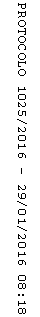 